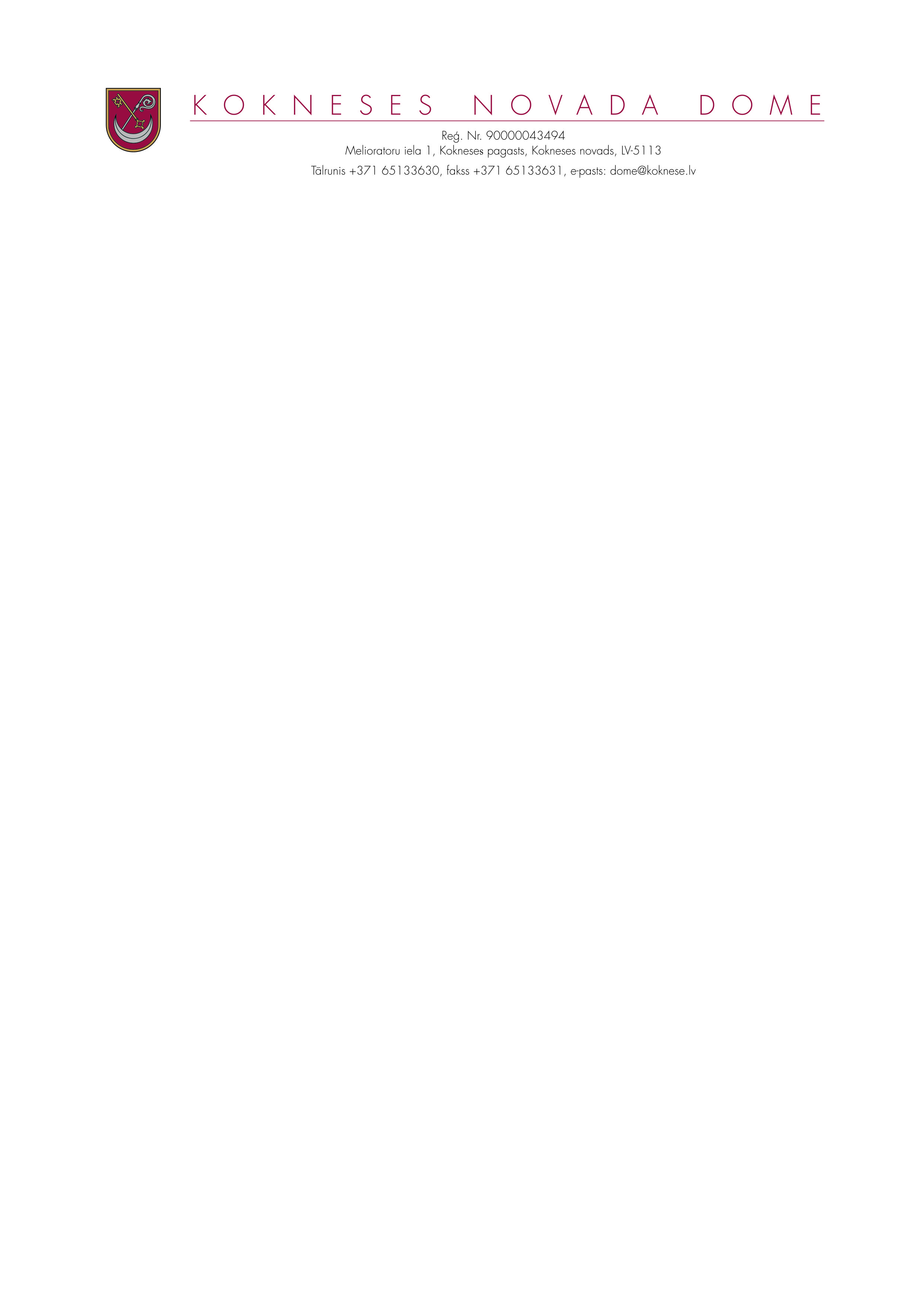 NOVADA DOMES PROTOKOLA IZRAKSTSKokneses novada Kokneses pagastā2019.gada 27.novembrī								Nr.1515Precizējums Kokneses novada domes saistošajos noteikumos Nr. 11/2019 “Grozījumi Kokneses novada domes 2017.gada 29.novembra saistošajos noteikumos Nr.15/2017 “Par sabiedrisko ūdenssaimniecības pakalpojumu sniegšanas un lietošanas kārtību Kokneses  novadā”_________________________________________________________________________Pamatojoties uz 2019.gada 25.novembrī  Vides aizsardzības un reģionālās attīstības  ministrija ar  vēstuli Nr.1-18/10897, norāda precizēt Kokneses novada domes 2019.gada 30.oktobra saistošos noteikumus Nr.11/2019. Pamatojoties uz likuma „Par pašvaldībām” 14.panta trešo daļu, 43.panta trešo daļu, 45.pantu un Administratīvās atbildības likumu, atklāti balsojot, PAR-12 (Ilgonis Grunšteins, Aigars Kalniņš, Dāvis Kalniņš, Pēteris Keišs, Rihards Krauklis, Henriks Ločmelis, Edgars Mikāls, Ivars Māliņš, Jānis Miezītis, Māris Reinbergs, Ziedonis Vilde , Dainis Vingris),PRET-nav, ATTURAS-nav, Kokneses novada dome NOLEMJ:1. Pieņemt Kokneses novada domes 2019.gada 30.oktobra saistošos noteikumus Nr. 11/2019 “Grozījumi Kokneses novada domes 2017.gada 29.novembra saistošajos noteikumos Nr.15/2017 “Par sabiedrisko ūdenssaimniecības pakalpojumu sniegšanas un lietošanas kārtību Kokneses  novadā “ ‘’ar precizējumu (pielikumā).2. Saistošie noteikumi triju dienu laikā pēc parakstīšanas nosūtāmi rakstveidā un elektroniskā veidā Vides aizsardzības un reģionālās attīstības ministrijai atzinuma sniegšanai.3. Pēc atzinuma saņemšanas no Vides aizsardzības un reģionālās attīstības ministrijas, publicēt saistošos noteikumus Kokneses novada domes informatīvajā   izdevumā “Kokneses Novada Vēstis”  un Kokneses novada mājas lapā www koknese.lv.4. Saistošie noteikumi stājas spēkā vienlaikus ar Administratīvās atbildības likumu.Sēdes vadītājs,domes priekšsēdētājs         ( personiskais paraksts)				D.VingrisKokneses novada domes saistošie noteikumi Nr.11/2019Kokneses novada Kokneses pagastāApstiprināti ar Kokneses novada domes 2019.gada  30. oktobralēmumu Nr.9.15.4(protokols Nr.14) Precizētiar Kokneses novada domes 2019.gada  27.novembra lēmumu Nr.15(protokols Nr. 15)  “Grozījumi Kokneses novada domes 2017.gada 29.novembra saistošajos noteikumos Nr.15/2017 “Par sabiedrisko ūdenssaimniecības pakalpojumu sniegšanas un lietošanas kārtību Kokneses  novadā “Izdoti saskaņā ar likuma "Par pašvaldībām" 15panta pirmās daļas 1.punktu, 43.panta pirmās daļas 11.punktu un trešo daļu , Ūdenssaimniecības pakalpojuma  likuma 6.panta ceturto daļu 1.Izdarīt Kokneses novada domes 2017.gada 29.novembra saistošajos noteikumos Nr.15/2017 “Par sabiedrisko ūdenssaimniecības pakalpojumu sniegšanas un lietošanas kārtību Kokneses  novadā šādus grozījumus:Izteikt saistošo noteikumu  V. nodaļu šādā redakcijā :“V. Administratīvā atbildība par noteikumu pārkāpšanu 78. Par noteikumu 12.;13.;35.;36.;38.;39.;41.;42.;47.un 69.punktā minēto prasību neievērošanu fiziskām un juridiskām personām piemēro :78.1. fiziskām personām brīdinājumu vai naudas sodu līdz 70 naudas soda vienībām;78.2. juridiskām personām brīdinājumu vai naudas sodu līdz 280 naudas soda vienībām.79. Amatpersonas, kuras ir tiesīgas veikt  administratīvā pārkāpuma procesu, līdz administratīvās pārkāpuma lietas izskatīšanai,  par  normatīvo aktu un šo saistošo noteikumu neievērošanu Kokneses novada teritorijā : 79.1. Valsts policijas  un Kokneses novada pašvaldības policijas amatpersonas ;79.2.  Kokneses novada domes priekšsēdētājs, izpilddirektors ;79.3. Bebru pagasta pārvaldes vadītājs ;79.4. Iršu pagasta pārvaldes vadītājs.80. Administratīvo pārkāpumu lietas par normatīvo aktu un šo saistošo noteikumu pārkāpumiem izskata, saskaņā ar Administratīvās atbildības likuma noteikto kārtību, un lēmumu tajā pieņem Kokneses novada domes Administratīvā komisija. Administratīvās komisijas lēmumu var pārsūdzēt  rajona(pilsētas) tiesā.81. Administratīvā soda piemērošana neatbrīvo pārkāpējus no noteikumu pildīšanas.” 2. Saistošie noteikumi stājas spēkā  vienlaikus ar Administratīvās atbildības likumu.Sēdes vadītājs,domes priekšsēdētājs         ( personiskais paraksts)				D.VingrisPaskaidrojuma rakstsKokneses novada domes 2019.gada 30.oktobra saistošajiem noteikumiem  Nr.11/2019” “Grozījumi Kokneses novada domes 2017.gada 29.novembra saistošajos noteikumos Nr.15/2017 “Par sabiedrisko ūdenssaimniecības pakalpojumu sniegšanas un lietošanas kārtību Kokneses  novadā “Sēdes vadītājs,domes priekšsēdētājs         ( personiskais paraksts)				D.VingrisPaskaidrojuma raksta sadaļasNorādāmā informācija1.Īss projekta satura izklāstsLai nodrošinātu pašvaldības autonomo funciju izpildi pašvaldības dome pieņem saistošos noteikumus. Ar 2020.gada 1.janvāri stājas spēkā Administratīvās atbildības likums. Administratīvās atbildības likuma 16.panta pirmās daļas otrais teikums noteic, ka naudas soda apmēru likumā vai pašvaldību saistošajos noteikumos izsaka naudas soda vienībās, kur vienas vienības vērtība ir 5 euro. Līdz ar to ar Administratīvās atbildības likuma spēkā stāšanos 2020.gada 1.janvārī saistošajiem noteikumiem ir jāatbilst šā likuma 16.panta noteikumiem. Jāgroza noteikumos noteiktais sods euro uz naudas soda vienībām, kur viena naudas soda vienība noteikta  pieci euro. Minētā likuma 115.pants nosaka amatpersonu loku, kuras ir tiesīgas veikt administratīvā  pārkāpuma procesu, līdz ar to jāgroza saistošo noteikumu V.nodaļa Administratīvā atbildība par noteikumu pārkāpšanu.Pamatojoties uz minēto,  nepieciešams  pieņemt grozījumus  Kokneses novada domes 2017.gada 29.novembra saistošajos noteikumos Nr.15/2017 “Par sabiedrisko ūdenssaimniecības pakalpojumu sniegšanas un lietošanas kārtību Kokneses  novadā “ (turpmāk - Saistošie noteikumi). Pērējie Saistošo noteikumu punkti netiek mainīti.2. Projekta nepieciešamības pamatojumsŅemot vērā, ka ar 2020.gada 1.janvāri stājas spēkā Administratīvās atbildības likums, kur 16.panta pirmās daļas otrais teikums noteic, ka naudas soda apmēru likumā vai pašvaldību saistošajos noteikumos izsaka naudas soda vienībās, nepieciešams veikt izmaiņas saistošajos noteikumos Jāgroza noteikumos noteiktais sods euro uz naudas soda vienībām, kur viena naudas soda vienība noteikta  pieci euro.  Minētā likuma 115.pants nosaka amatpersonu loku, kuras ir tiesīgas veikt administratīvā  pārkāpuma procesu, līdz ar to jāgroza saistošo noteikumu V.nodaļa Administratīvā atbildība par noteikumu pārkāpšanu.3. Informācija par plānoto projekta ietekmi uz pašvaldības budžetuIzmaiņas saistošo noteikumu īstenošanas finansiālās ietekmes prognoze uz pašvaldības budžetu nav prognozēta.4. Informācija par plānoto projekta ietekmi uz uzņēmējdarbības vidi pašvaldības teritorijāNeietekmē5. Informācija par administratīvajām procedūrāmSaistošo noteikumu tiesiskais regulējums attiecināms un var skart visus novada iedzīvotājus un nekustamo īpašumu īpašniekus .  6. Informācija par konsultācijām ar privātpersonāmKonsultācijas ar sabiedrības pārstāvjiem nav nepieciešamas. Saistošie noteikumi tiks publicēti Kokneses novada domes informatīvajā izdevumā “Kokneses Novada Vēstis” un pašvaldības mājas lapā www.koknese.lv internetā.7. Cita informācijaNav